Примерные учебные задания для дистанционного обучения обучающихся МБУДО «ДХШ №2» СТАНКОВАЯ КОМПОЗИЦИЯ2 КЛАССТема. Весенний этюд «Окно с цветами»Цель задания: Выполнение живописной композиции с натуры, окно с цветами.Учебные задачи: - Интересное композиционное решение; - Цельность восприятия, выделение композиционного центра;- Передача различного состояния погоды, времени дня, освещения;- Решение тонально-цветовых отношений, градаций теплохолодности; - Этюд фрагмента окна с букетом цветов.Материалы: Бумага А3, гуашь, акварель.Фотографии выполненных работ переслать ВКонтакт, WhatsApp. (по согласованию с преподавателем).Этапы работы:выбор сюжета;сбор изобразительного материала (наброски, зарисовки); выполнение эскизов;выполнение композиции в заданном формате.Пример композиции: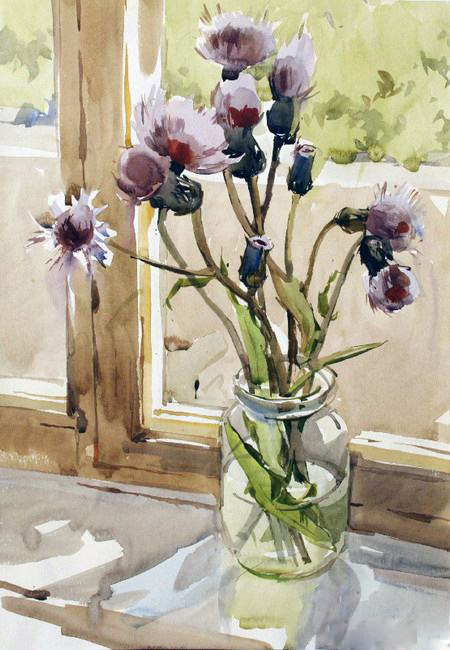 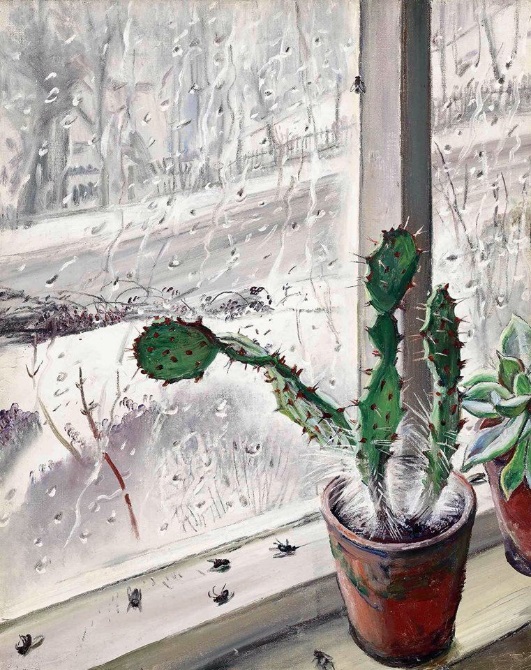 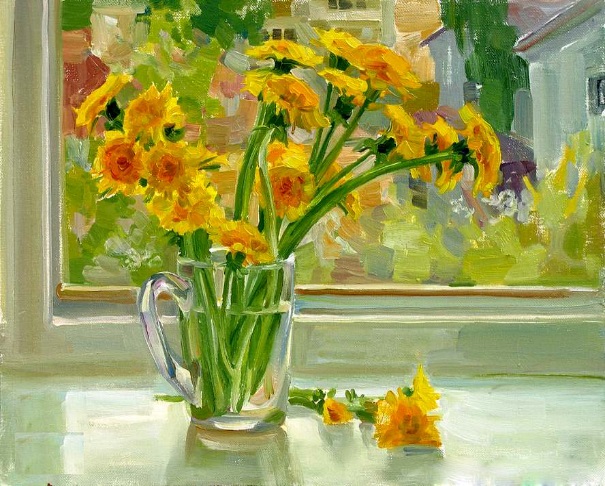 